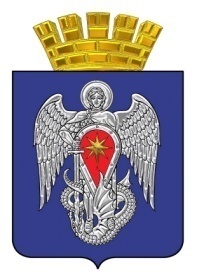 МИХАЙЛОВСКАЯ ГОРОДСКАЯ ДУМАВОЛГОГРАДСКОЙ ОБЛАСТИРЕШЕНИЕПринято Михайловской городской Думой  2023 г.                                                            № Отчет о работе МУП «Михайловкажилпромгаз» за 2022 год          Рассмотрев информацию о работе  МУП «Михайловкажилпромгаз» за 2022 год, Михайловская городская Дума  РЕШИЛА:         1. Отчет о работе МУП «Михайловкажилпромгаз» за 2022 год принять к сведению (прилагается).2. Настоящее решение вступает в силу с даты подписания.Председатель Михайловской городской ДумыВолгоградской области                                                                                В.А.Круглов________ 2023 г.Приложение к решению Михайловской городской Думы Волгоградской области  от   №   «Отчет о работе МУП «Михайловкажилпромгаз» за 2022 год»Работа предприятия за 2022 год не только прибыльная, но и рентабельная. За три года прибыль от продаж увеличилась на 1865 тыс. руб., прибыль до налогообложения возросла на 181 тыс. руб., но на 403 тыс. руб. уменьшилась чистая прибыль предприятия в результате повышения налога на прибыль.Рентабельность продаж увеличилась в среднем на 0,3 %, как по сравнению с 2021г., так и 2020 г.Общие доходы предприятия за 2022 год составили 555 724  тыс. руб., что на 33 816 тыс. руб. или на 5,7 % ниже уровня прошлого года. Основным видом  деятельности  предприятия, на долю которого приходится 97,03 % от общих доходов,  является  оптовая торговля природным газом. Выручка за 2022 год по данному виду деятельности без учёта НДС составила 517 189 тыс. руб., что ниже  прошлого года на 29 331 тыс. руб. Данное изменение обусловлено за счёт сокращения подачи газа на 10 188 тыс. м3. Предприятие осуществляет и другие виды деятельности, позволяющие повышать доходы предприятия. Доходы от выполнения строительно-монтажных работ снизились на 7675 тыс. руб. по сравнению с прошлым годом за счёт сокращения объёма работ, оказываемых по договорам подряда, в то же время возросли доходы от предоставления транспортных услуг и услуг, оказываемых населению на 550 и 3677 тыс. руб. соответственно.  Расходы предприятия уменьшились по сравнению с 2021 годом на 33 340 тыс. руб. или на 6 %. Данное снижение обусловлено главным образом, за счёт экономного использования  электроэнергии и уменьшения затрат на оплату труда, связанного со снижением численности персонала на 8 человек.Производительность труда (объём оказанных услуг и выполненных работ, приходящийся на 1-го работающего) за отчётный год увеличилась по сравнению с 2021 годом на 184 тыс. руб., что положительно характеризует работу предприятия.Дебиторская задолженность предприятия по состоянию на 31.12.2022 года составила 73 950  тыс. руб., в т.ч. просроченная – 15 569,0 тыс. руб. Должниками предприятия являются:- АО «Михайловская  ТЭЦ» - 12 347,0 тыс. руб.;- МУП «Городское хозяйство» - 3 222,0 тыс. руб.МУП «Михайловкажилпромгаз» платёжеспособное предприятие. Задолженность перед контрагентами по состоянию на 31.12.2022 года составила 38701,0 тыс. руб. По своим обязательствам МУП рассчитывается в установленные сроки. Просроченной кредиторской задолженности нет.В течение года Предприятием были приобретены объекты основных средств: CHAMPION виброплита бензиновая, DIAM сверлильная машина на сумму 178897,50 руб., хозспособом построен и введён в эксплуатацию навес размером 8,5х5,0м на территории производственной базы на сумму 191731,15 руб., произведён капитальный ремонт автомобилей ГАЗ-66 Фургон и баровой машины на базе трактора Беларусь на сумму 482 621,67 руб.  увеличив стоимость основных средств.Эффективность использования основных фондов повышается из года в год. За три года она увеличилась на 22,2 % или на 45,3 тыс. руб./чел. По сравнению с прошлым годом прирост составил 26,8 тыс. руб./чел. или на 12,1 %.Чистые активы предприятия превышают величину уставного капитала, что свидетельствует об эффективной работе предприятия, нацеленной на приумножение собственного капитала.Особое внимание уделяется кадровому составу. Деятельность руководителя предприятия нацелена не только на наём сотрудников, но и на их обучение, удержание путём мотивации, выплат вознаграждений и развитием.Проводит  целенаправленную социальную политику, поддерживая на высоком уровне занятость, оплату труда и своевременное перечисление взносов в социальные и страховые фонды.Таким образом, предприятие в целом поддерживает стабильность показателей по всем видам деятельности, строго контролируя  соблюдение финансовой дисциплины.На предприятии не только сохраняется неизменным величина уставного капитала, но и поддерживается необходимый уровень доходности и рентабельности.Вид деятельностиВыручка без НДС тыс. руб.В % от общего доходаУслуги населению46830,84Объём строительных работ254424,58Транспортные услуги63431,14Прочие услуги (аренда и депозит)20670,37ПоказателиОтчётный период1. Среднесписочная численность работников, чел.1042. Затраты на оплату труда, тыс. руб.513813. Сумма страховых взносов, тыс. руб.176504. Среднемесячная заработная плата, руб.41978Показатели                           2022 год, тыс. руб.Сумма чистых активов87819Уставный  капитал1139Резервный фонд711